Figure S1. Change in HbA1c by OAD class and visit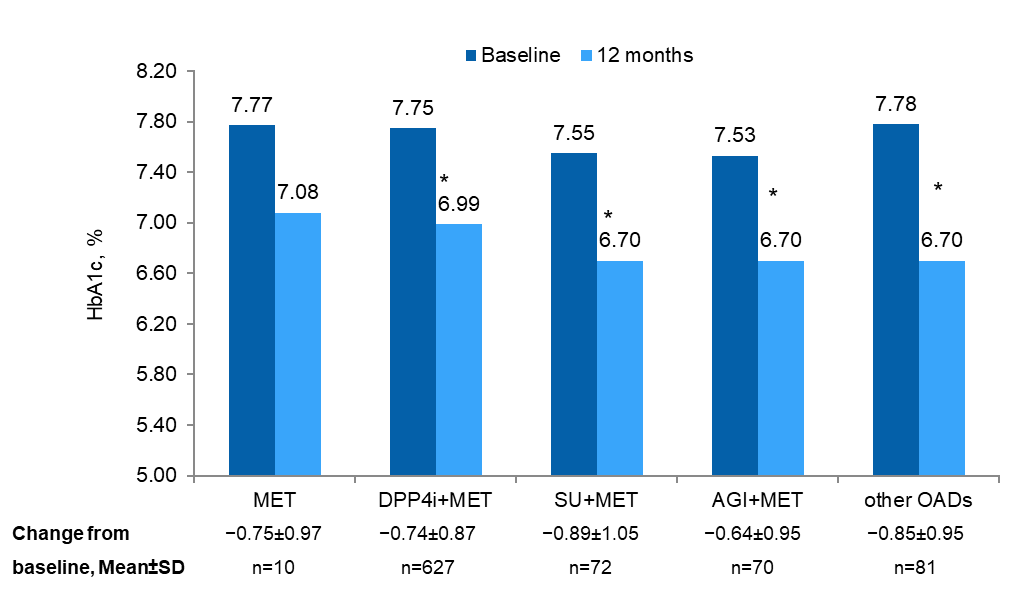 *p<0.0001 versus baselineAGI, alpha-glucosidase inhibitor; DPP-4i, dipeptidyl peptidase-4 inhibitor; HbA1c, glycated hemoglobin; MET, metformin; OAD, oral anti-diabetes drug; SD, standard deviation; SU, sulfonylureaTable S1. Summary statistics of patient characteristics by visit (eligible patients)BMI, body mass index; bpm, beats per minute; HbA1c, glycated hemoglobin; N/A, not applicableTable S2. DSC-R domains: summary statistics by visit and OAD classData are expressed as mean±SD *Changes versus baselineAGI, alpha-glucosidase inhibitor; DPP-4i, dipeptidyl peptidase-4 inhibitor; DSC-R, Diabetes Symptom Checklist-Revised; MET, metformin; OAD, oral anti-diabetes drug; SU, sulfonylureaTable S3. EQ-5D dimensions: summary statistics by visit and OAD class    Data are expressed as n or n (%)AGI, alpha-glucosidase inhibitor; DPP-4i, dipeptidyl peptidase-4 inhibitor; EQ-5D, EuroQol 5 dimensions; MET, metformin; OAD, oral anti-diabetes drug; SU, sulfonylureaTable S4. TSQM-9: summary statistics by visit and OAD class (eligible patients)Data are expressed as mean±SD  *Change versus baselineAGI, alpha-glucosidase inhibitor; DPP-4i, dipeptidyl peptidase-4 inhibitor; MET, metformin; OAD, oral anti-diabetes drug; SU, sulfonylurea; TSQM-9, Treatment Satisfaction Questionnaire of Medication-9Table S5. Number of patients with adverse reaction by SOC Data are expressed as n (%) of eligible patients with at least one adverse reactionSOC, system organ classBaseline Month 12Month 24 HbA1c, %7.72±0.546.95±0.82N/ABody weight, kg78.70±13.6079.26±13.8078.63±13.64BMI, kg/m229.78±4.6629.98±4.7929.84±4.77Vital signsPulse rate, bpm75.64±6.9775.35±6.4374.83±6.21Systolic blood pressure, mm Hg134.11±15.33132.73±14.41130.84±14.43Diastolic blood pressure, mm Hg77.74±7.3976.62±6.9576.07±7.29ScoreVisitAll OADs(N=860)p-value* MET(n=10)DPP-4i+MET(n=627)SU+MET(n=72)AGI+MET(n=70)OtherOADs (n=81)Psychological fatigue scoreBaseline1.0±1.00-1.4±1.461.0±0.981.0±0.951.2±1.140.9±1.02Psychological fatigue scoreMonth 120.9±0.930.00111.0±1.730.9±0.950.8±0.771.0±0.880.7±0.97Psychological fatigue scoreMonth 240.9±0.920.01731.0±1.730.8±0.920.9±0.940.8±0.770.8±0.95Psychological cognitive function scoreBaseline0.7±0.85-1.1±1.330.7±0.840.7±0.740.9±0.930.6±0.87Psychological cognitive function scoreMonth 2120.6±0.770.14940.8±1.440.6±0.790.8±0.750.7±0.760.6±0.66Psychological cognitive function scoreMonth 240.6±0.740.01570.8±1.440.6±0.770.8±0.700.5±0.670.4±0.55Neuropathic pain scoreBaseline0.6±0.83-0.6±1.310.6±0.810.6±0.760.9±1.040.6±0.80Neuropathic pain scoreMonth 120.5±0.710.39360.6±0.630.5±0.690.7±0.680.8±0.890.5±0.73Neuropathic pain scoreMonth 240.5±0.690.30370.6±0.960.5±0.670.7±0.740.7±0.750.5±0.73Neuropathic sensory function scoreBaseline0.7±0.86-0.8±1.080.7±0.820.7±0.821.1±1.070.6±0.87Neuropathic sensory function scoreMonth 120.7±0.740.15100.3±0.350.6±0.720.8±0.730.9±0.880.7±0.76Neuropathic sensory function scoreMonth 240.6±0.720.16670.6±0.880.6±0.690.8±0.750.9±0.750.7±0.82Cardiovascular symptoms scoreBaseline0.6±0.74-0.6±0.590.6±0.690.6±0.811.0±0.910.6±0.77Cardiovascular symptoms scoreMonth 120.6±0.650.14870.4±0.720.6±0.620.7±0.780.8±0.690.5±0.66Cardiovascular symptoms scoreMonth 240.6±0.640.09550.4±0.720.6±0.600.8±0.820.6±0.710.6±0.69Ophthalmological function scoreBaseline0.6±0.80-1.0±1.520.5±0.740.6±0.821.0±0.990.6±0.89Ophthalmological function scoreMonth 120.5±0.710.05600.5±0.920.5±0.700.7±0.630.9±0.830.4±0.65Ophthalmological function scoreMonth 240.5±0.660.01910.0±0.000.5±0.680.7±0.610.6±0.630.4±0.57Hypoglycemia scoreBaseline0.7±0.92-1.0±1.250.7±0.900.8±0.801.1±0.950.7±1.01Hypoglycemia scoreMonth 120.6±0.760.00100.9±1.540.6±0.760.7±0.680.7±0.770.5±0.73Hypoglycemia scoreMonth 240.6±0.750.00220.9±1.540.6±0.760.8±0.750.5±0.600.4±0.70Hyperglycemia scoreBaseline1.0±0.89-0.9±0.920.9±0.890.9±0.861.5±0.851.0±0.90Hyperglycemia scoreMonth 120.7±0.75<0.00010.3±0.430.6±0.750.8±0.701.0±0.770.7±0.73Hyperglycemia scoreMonth 240.6±0.69<0.00010.3±0.430.6±0.680.8±0.660.8±0.740.7±0.68Total DSC-R scoreBaseline0.7±0.68-0.9±1.050.7±0.630.7±0.691.1±0.860.7±0.70Total DSC-R scoreMonth 120.6±0.59<0.00010.6±0.910.6±0.570.8±0.640.9±0.680.6±0.57Total DSC-R scoreMonth 240.6±0.56<0.00010.5±0.910.6±0.540.8±0.690.7±0.570.6±0.54BaselineBaselineBaselineBaselineBaselineBaselineMonth 12Month 12Month 12Month 12Month 12Month 12MET (n=10)DPP-4i+MET (n=627)SU+MET (n=72)AGI+MET (n=70)Other OADs (n=81)All OADs (N=860)MET (n=4)DPP-4i+MET (n=551)SU+MET (n=63)AGI+MET (n=64)Other OADs (n=81)All OADs (N=756)MobilityNone5407423749540 (63.7)1352434147484 (66.9)MobilitySome4210303232308 (36.3)2172162226238 (32.9)MobilityExtreme------020002 (0.3)Self-careNone8551635672750 (88.4)2462545663637 (88.1)Self-careSome164913895 (11.2)159571082 (11.3)Self-careExtreme020013 (0.4)040004 (0.6)Usual activitiesNone8516585769708 (83.6)2432545461603 (83.4)Usual activitiesSome192141110128 (15.1)1845911110 (15.2)Usual activitiesExtreme0901111 (1.3)0900110 (1.4)Pain/discomfortNone4340422939454 (53.5)1317463038432 (59.8)Pain/discomfortSome5262293540371 (43.8)2199123335281 (38.9)Pain/discomfortExtreme01515223 (2.7)0910010 (1.4)Anxiety/depressionNone4399483641528 (62.3)1366482947491 (67.8)Anxiety/depressionSome5194212836284 (33.5)2143102722204 (28.2)Anxiety/depressionExtreme02335435 (4.1)01717429 (4.0)Baseline(N=860)Month 12(N=756)Month 12(N=756)Month 24(N=664)Month 24(N=664)ScoreScorep-value*Scorep-value*METEffectiveness 62.4±12.0472.2±25.460.422677.8±19.250.5000METConvenience69.8±12.7661.1±9.621.000068.5±3.210.5000METGlobal satisfaction56.5±15.6158.3±16.021.000071.3±19.510.5063DPP-4i+METEffectiveness 67.7±16.0774.8±18.06<0.000177.8±17.83<0.0001DPP-4i+METConvenience75.1±15.7779.2±14.52<0.000180.4±13.80<0.0001DPP-4i+METGlobal satisfaction62.6±17.6372.3±18.17<0.000174.6±18.49<0.0001SU+METEffectiveness 63.5±15.8171.5±12.28<0.000178.2±16.32<0.0001SU+METConvenience69.7±14.1175.2±12.450.002078.7±14.630.0197SU+METGlobal satisfaction56.0±13.7566.9±12.99<0.000173.4±18.93<0.0001AGI+METEffectiveness 62.6±15.0363.9±13.560.158766.1±10.340.0126AGI+METConvenience68.3±11.5670.0±9.700.210468.7±9.860.7534AGI+METGlobal satisfaction52.1±16.7860.1±13.580.000461.8±12.81<0.0001Other OADsEffectiveness 60.4±14.0167.0±14.100.001168.1±12.420.0001Other OADsConvenience70.0±13.7169.6±13.000.689771.9±11.010.5779Other OADsGlobal satisfaction54.7±16.3560.9±16.600.000564.0±15.49<0.0001N=860At least one adverse drug reaction24 (2.79)Gastrointestinal disorders14 (1.63)Investigations4 (0.47)Skin and subcutaneous tissue disorders3 (0.35)Ear and labyrinth disorders1 (0.12)Immune system disorders1 (0.12)Musculoskeletal and connective tissue disorders1 (0.12)Nervous system disorders1 (0.12)Respiratory, thoracic and mediastinal disorders1 (0.12)